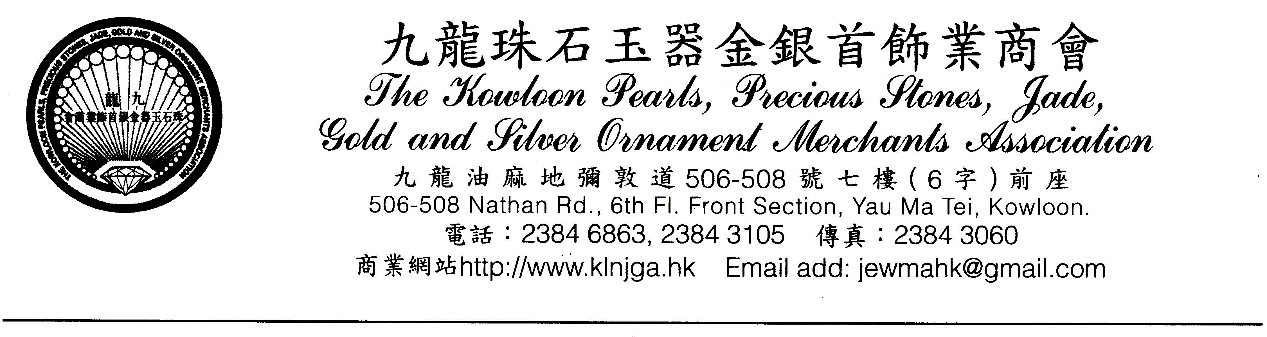 「珠寶零售業營商實務守則」 一 「珠寶信譽店」標籤計劃申  請  表致 : 九龍珠石玉器金銀首飾業商會    本公司願意遵守會方所訂有關「珠寶零售業營商實務守則」及「珠寶信譽店」標籤計劃之一切規定, 倘有違反上述任何規則者, 本公司同意自動將標籤交回商會。										負責人簽名 : _________________										蓋      章 : _________________										日      期 : _________________申請公司 / 商號名稱地  址負 責 人 姓 名聯 絡 電 話商會專用 :編    號 :發給日期 :                           批核日期:經 手 人 :                           審 批 人: